Пять советов по финансовой грамотности(памятка для потребителей)	1. Создавайте «подушку безопасности».Тратить нужно чуть меньше, чем получаешь. Стоит иметь свободные денежные средства и уметь грамотно ими управлять. Лучше, чтобы размер «подушки безопасности» соответствовал трехмесячной норме ваших расходов. Храните ее на депозите и при открытии вклада, помните: банк должен быть участником системы страхования вкладов АСВ. Тогда, в случае проблем, по застрахованному вкладу, вы сможете вернуть до 1 400 000 рублей. Если нужно накопить средства, то выбирайте депозит с возможностью пополнения, а частичное снятие без потери процентов позволит изъять деньги в случае форс-мажора. Как сформировать подушку безопасности? Самый простой способ – откладывать 10% от дохода – такая сумма не доставит дискомфорта. Быстрее прийти к своей цели поможет эффективное управление бюджетом и экономия. Старайтесь тратить меньше, чем зарабатываете. Сократить расходы можно в различных статьях бюджета (транспорт, интернет, мобильная связь, питание, одежда, отдых, развлечения, получение налоговых льгот и прочее). Ускорить накопления можно не только сократив расходы, но и увеличив доходы. Например, переход на более высокооплачиваемую позицию, монетизация ваших увлечений, а также продажа ненужных вещей: одежда, техника, детские вещи и прочее. 2. Вести учет накоплений и расходовНеобходимо планировать свой бюджет. Делать это удобнее ежемесячно. Например, весь семейный доход можно разделить на несколько частей: одну - на уплату налогов, другую – на ипотеку, третью – на продукты питания, четвертую – на текущие расходы, пятую можно положить на накопительный счет.3. Планировать покупки заранее и не поддаваться на рекламу Перед походом в магазин можно составить список необходимых покупок и приобретать товары строго по списку, не заходя в ненужные магазины и отделы. Также нужно помнить, что цены в магазинах разные. Где-то товар может быть такого же качества, но намного дешевле. Можно использовать систему скидок и бонусов, например, сезонные распродажи. И покупать нужно качественные вещи. Лучше купить одну хорошую вещь, которая прослужит долго чем несколько некачественных. 4. Не брать кредитов без особой необходимости, не жить в долгПеред взятием кредита нужно здраво оценить свои возможности, взвесив все «за» и «против». Также необходимо продумать план действий в случае непредвиденных ситуаций, таких, например, как потеря работы. Без лишней необходимости лучше вообще обойтись без кредита. Иногда лучше «перетерпеть», накопить денежные средства на нужную вещь. Ну и конечно стоит избегать микрозаймов, по которым придется выплачивать высокие проценты. 5. Поставить личную финансовую цель и следовать ейНеобходимо поставить себе цель, на достижение которой накапливать денежные средства. Также нужно определить конкретный размер суммы, которую можно откладывать на достижение цели, например, ежемесячно. 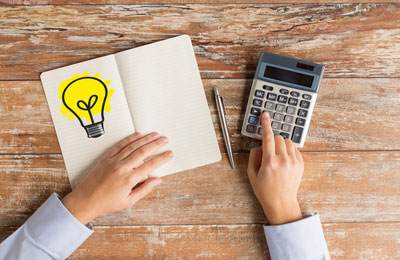 